ПРАВИТЕЛЬСТВО УЛЬЯНОВСКОЙ ОБЛАСТИПОСТАНОВЛЕНИЕот 19 августа 2019 г. N 400-ПОБ УТВЕРЖДЕНИИ ПРАВИЛ ПРЕДОСТАВЛЕНИЯ ГРАНТА В ФОРМЕ СУБСИДИИИЗ ОБЛАСТНОГО БЮДЖЕТА УЛЬЯНОВСКОЙ ОБЛАСТИ НЕКОММЕРЧЕСКОЙОРГАНИЗАЦИИ, РЕАЛИЗУЮЩЕЙ НА ТЕРРИТОРИИ УЛЬЯНОВСКОЙ ОБЛАСТИПРОЕКТ ПО ИНФОРМАЦИОННО-КОНСУЛЬТАЦИОННОМУ СОПРОВОЖДЕНИЮРАЗВИТИЯ САДОВОДСТВАВ соответствии со статьей 78.1 Бюджетного кодекса Российской Федерации и государственной программой Ульяновской области "Развитие агропромышленного комплекса, сельских территорий и регулирование рынков сельскохозяйственной продукции, сырья и продовольствия в Ульяновской области", утвержденной постановлением Правительства Ульяновской области от 14.11.2019 N 26/578-П "Об утверждении государственной программы Ульяновской области "Развитие агропромышленного комплекса, сельских территорий и регулирование рынков сельскохозяйственной продукции, сырья и продовольствия в Ульяновской области", Правительство Ульяновской области постановляет:(преамбула в ред. постановления Правительства Ульяновской области от 21.07.2020 N 382-П)1. Утвердить прилагаемые Правила предоставления гранта в форме субсидии из областного бюджета Ульяновской области некоммерческой организации, реализующей на территории Ульяновской области проект по информационно-консультационному сопровождению развития садоводства.2. Настоящее постановление вступает в силу на следующий день после дня его официального опубликования.Исполняющий обязанности ПредседателяПравительства Ульяновской областиА.С.ТЮРИНУтвержденыпостановлениемПравительства Ульяновской областиот 19 августа 2019 г. N 400-ППРАВИЛАПРЕДОСТАВЛЕНИЯ ГРАНТА В ФОРМЕ СУБСИДИИ ИЗ ОБЛАСТНОГОБЮДЖЕТА УЛЬЯНОВСКОЙ ОБЛАСТИ НЕКОММЕРЧЕСКОЙ ОРГАНИЗАЦИИ,РЕАЛИЗУЮЩЕЙ НА ТЕРРИТОРИИ УЛЬЯНОВСКОЙ ОБЛАСТИ ПРОЕКТПО ИНФОРМАЦИОННО-КОНСУЛЬТАЦИОННОМУ СОПРОВОЖДЕНИЮРАЗВИТИЯ САДОВОДСТВА1. Настоящие Правила устанавливают порядок предоставления гранта в форме субсидии из областного бюджета Ульяновской области некоммерческой организации (далее - грант, некоммерческая организация соответственно), реализующей на территории Ульяновской области проект по информационно-консультационному сопровождению развития садоводства (далее - проект).2. Грант предоставляется в пределах бюджетных ассигнований, предусмотренных в областном бюджете Ульяновской области на соответствующий финансовый год и плановый период, и лимитов бюджетных обязательств на предоставление гранта, доведенных до Министерства агропромышленного комплекса и развития сельских территорий Ульяновской области (далее - Министерство) как получателя средств областного бюджета Ульяновской области.2.1. Сведения о гранте размещаются на едином портале бюджетной системы Российской Федерации в информационно-телекоммуникационной сети "Интернет" (далее - единый портал) в установленных Министерством финансов Российской Федерации порядке и объеме при составлении проекта закона Ульяновской области об областном бюджете Ульяновской области на соответствующий финансовый год и плановый период (проекта закона Ульяновской области о внесении изменений в Закон Ульяновской области об областном бюджете Ульяновской области на соответствующий финансовый год и на плановый период).(п. 2.1 введен постановлением Правительства Ульяновской области от 02.06.2021 N 216-П)3. Грант предоставляется некоммерческой организации по результатам отбора некоммерческих организаций для предоставления гранта, проводимого в соответствии с настоящими Правилами в форме конкурса (далее - конкурсный отбор), в целях финансового обеспечения затрат такой некоммерческой организации в связи с реализацией проекта. Объем гранта определяется исходя из объема указанных затрат, но не может превышать 2500,0 тыс. рублей.(в ред. постановления Правительства Ульяновской области от 02.06.2021 N 216-П)4. Конкурсный отбор проводится Министерством.5. Участниками конкурсного отбора могут быть некоммерческие организации, которые по состоянию на дату представления в Министерство документов (копий документов), необходимых для участия в конкурсном отборе, соответствуют следующим требованиям:(в ред. постановления Правительства Ульяновской области от 21.07.2020 N 382-П)1) некоммерческая организация должна осуществлять деятельность на территории Ульяновской области в течение более чем двух лет;2) членами некоммерческой организации должны быть садоводческие и (или) огороднические некоммерческие товарищества, осуществляющие деятельность на территории Ульяновской области, в количестве не менее двух соответствующих товариществ;3) утратил силу. - Постановление Правительства Ульяновской области от 21.07.2020 N 382-П;4) некоммерческая организация не должна получать средства областного бюджета Ульяновской области в соответствии с иными правовыми актами на цели, указанные в пункте 3 настоящих Правил;5) у некоммерческой организации должна отсутствовать просроченная задолженность по возврату в областной бюджет Ульяновской области субсидий (грантов в форме субсидий), предоставленных в том числе в соответствии с иными правовыми актами Ульяновской области, и иная просроченная (неурегулированная) задолженность по денежным обязательствам перед Ульяновской областью (за исключением субсидий (грантов в форме субсидий), предоставляемых государственным учреждениям);(в ред. постановлений Правительства Ульяновской области от 21.07.2020 N 382-П, от 02.06.2021 N 216-П)6) некоммерческая организация не должна находиться в процессе реорганизации (за исключением реорганизации в форме присоединения к некоммерческой организации другого юридического лица), ликвидации, в отношении ее не должна быть введена процедура, применяемая в деле о банкротстве, а ее деятельность не должна быть приостановлена в порядке, предусмотренном законодательством Российской Федерации;(в ред. постановлений Правительства Ульяновской области от 21.07.2020 N 382-П, от 02.06.2021 N 216-П)7) в реестре дисквалифицированных лиц должны отсутствовать сведения о дисквалифицированных руководителе, членах коллегиального исполнительного органа или лице, исполняющем функции единоличного исполнительного органа, или главном бухгалтере некоммерческой организации.(пп. 7 в ред. постановления Правительства Ульяновской области от 02.06.2021 N 216-П)8) некоммерческой организации не должно быть назначено административное наказание за нарушение условий предоставления иных субсидий (грантов в форме субсидий) из областного бюджета Ульяновской области, если срок, в течение которого некоммерческая организация считается подвергнутой такому наказанию, не истек.(в ред. постановления Правительства Ульяновской области от 21.07.2020 N 382-П)Некоммерческая организация - участник конкурсного отбора также должна соответствовать требованию об отсутствии у нее неисполненной обязанности по уплате налогов, сборов, страховых взносов, пеней, штрафов, процентов, подлежащих уплате в соответствии с законодательством Российской Федерации о налогах и сборах, по состоянию на дату, которая предшествует дате представления в Министерство документов (копий документов), необходимых для участия в конкурсном отборе, не более чем на 30 календарных дней.(абзац введен постановлением Правительства Ульяновской области от 21.07.2020 N 382-П)6. Объявление о проведении конкурсного отбора (далее - объявление) размещается в установленном Министерством финансов Российской Федерации порядке на едином портале, а также Министерством на официальном сайте Министерства в информационно-телекоммуникационной сети "Интернет" по адресу https://mcx73.ru (далее - официальный сайт) не позднее чем за 3 рабочих дня до дня начала срока приема заявок на участие в конкурсном отборе (далее - заявки).В объявлении должны быть указаны:дата и время начала и окончания срока приема заявок некоммерческих организаций, продолжительность которого не может быть меньше 30 календарных дней, следующих за днем размещения объявления на едином портале;наименование, место нахождения, почтовый адрес, адрес электронной почты Министерства;результаты предоставления гранта в соответствии с пунктом 16.1 настоящих Правил;доменное имя и (или) сетевой адрес и (или) указатели страниц официального сайта, на котором обеспечивается проведение конкурсного отбора;требования к некоммерческим организациям, установленные пунктом 5 настоящих Правил;порядок представления заявок некоммерческими организациями и требования, предъявляемые к форме и содержанию заявок, установленные пунктом 7 настоящих Правил;порядок отзыва заявок некоммерческими организациями;правила рассмотрения заявок и оценки некоммерческих организаций и представленных ими проектов;порядок предоставления некоммерческим организациям разъяснений положений объявления, даты начала и окончания срока представления таких разъяснений;срок, в течение которого некоммерческая организация, ставшая победителем конкурсного отбора, должна подписать соглашение о предоставлении гранта;условия признания некоммерческой организации, ставшей победителем конкурсного отбора, уклонившейся от заключения соглашения о предоставлении гранта;дата размещения результатов конкурсного отбора на едином портале, а также на официальном сайте, которая не может быть установлена позднее чем через 14 календарных дней, следующих за днем определения победителя конкурсного отбора.В случае если по истечении срока приема заявок, указанного в объявлении, будет установлено, что заявка представлена только одной некоммерческой организацией или не представлена ни одной некоммерческой организацией, срок приема заявок продлевается на 7 календарных дней со дня истечения срока приема заявок, указанного в объявлении. Сообщение о продлении срока приема заявок размещается на едином портале и официальном сайте и должно содержать сведения о дате окончания такого продленного срока.В случае если по истечении продленного срока приема заявок будет установлено, что заявка представлена только одной некоммерческой организацией или не представлена ни одной из некоммерческих организаций, конкурсный отбор признается несостоявшимся.(п. 6 в ред. постановления Правительства Ульяновской области от 02.06.2021 N 216-П)7. Для участия в конкурсном отборе некоммерческая организация в течение срока приема заявок, указанного в объявлении, представляет в Министерство:(в ред. постановления Правительства Ульяновской области от 02.06.2021 N 216-П)1) заявку, составленную по форме, утвержденной правовым актом Министерства, включающую согласие на публикацию (размещение) в информационно-телекоммуникационной сети "Интернет" информации о некоммерческой организации, о представленной некоммерческой организацией заявке и иной информации о некоммерческой организации, связанной с конкурсным отбором;(в ред. постановления Правительства Ульяновской области от 02.06.2021 N 216-П)2) проект, содержащий:а) описание проекта;б) перечень мероприятий, планируемых к осуществлению в процессе реализации проекта;в) сведения о планируемом количестве привлекаемых к участию в реализации проекта садоводческих и (или) огороднических некоммерческих товариществ, осуществляющих деятельность на территории Ульяновской области, числе их членов, жителей Ульяновской области, не являющихся членами таких товариществ;г) сведения об объеме запрашиваемого гранта и финансово-экономическое обоснование объема запрашиваемого гранта;3) копии учредительных документов некоммерческой организации, заверенные печатью некоммерческой организации и подписью ее руководителя;4) выписку из Единого государственного реестра юридических лиц, полученную не ранее чем за 30 календарных дней до дня представления заявки;5) справку об исполнении некоммерческой организацией обязанности по уплате налогов, сборов, страховых взносов, пеней, штрафов, процентов, выданную налоговым органом по месту постановки некоммерческой организации на учет в налоговом органе по месту ее нахождения не ранее 30 календарных дней до дня представления заявки;5.1) справку о лицах, являющихся членами коллегиального исполнительного органа, лице, исполняющем функции единоличного исполнительного органа, главном бухгалтере некоммерческой организации, содержащую сведения о фамилиях, именах и отчествах (о последних - в случае их наличия) указанных лиц, датах и местах их рождения, наименованиях замещаемых ими должностей, а также согласия указанных лиц на обработку их персональных данных, составленную по форме, утвержденной правовым актом Министерства;(пп. 5.1 введен постановлением Правительства Ульяновской области от 09.03.2022 N 111-П)6) справку о соответствии некоммерческой организации требованиям, установленным подпунктами 4 - 8 пункта 5 настоящих Правил, составленную в произвольной форме и подписанную руководителем некоммерческой организации;7) список членов некоммерческой организации, подписанный руководителем некоммерческой организации.8. Прием и регистрация заявок осуществляется Министерством в день их приема в порядке поступления, о чем делается запись в журнале регистрации заявок, страницы которого нумеруются, прошнуровываются и скрепляются печатью Министерства. На заявке ставится отметка о дате и времени ее регистрации. Форма журнала регистрации заявок устанавливается правовым актом Министерства.Некоммерческая организация вправе отозвать свою заявку до заключения соглашения о предоставлении гранта путем представления в Министерство соответствующего заявления, составленного в произвольной форме и подписанного руководителем некоммерческой организации.(абзац введен постановлением Правительства Ульяновской области от 02.06.2021 N 216-П)9. Министерство в течение 5 рабочих дней со дня окончания срока приема заявок:1) проводит проверку соответствия некоммерческих организаций требованиям, установленным в объявлении, а также соответствия представленных заявок и документов (копий документов) установленным требованиям, комплектности указанных заявок и документов (копий документов), полноты и достоверности содержащихся в них сведений посредством изучения информации, размещенной в форме открытых данных на официальных сайтах уполномоченных государственных органов в информационно-телекоммуникационной сети "Интернет", направления в уполномоченные государственные органы запросов, наведения справок, а также использования иных форм проверки, не противоречащих законодательству Российской Федерации;2) принимает решения о допуске к участию в конкурсном отборе некоммерческой организации или об отклонении заявки некоммерческой организации;3) размещает на едином портале в установленном Министерством финансов Российской Федерации порядке, а также на официальном сайте информационное сообщение, содержащее перечень некоммерческих организаций, допущенных Министерством к участию в конкурсном отборе, и перечень некоммерческих организаций, заявки которых отклонены Министерством, с указанием обстоятельств, ставших основаниями для принятия соответствующего решения, и требований, которым не соответствуют такие заявки;4) направляет некоммерческим организациям, заявки которых отклонены Министерством, уведомления, содержащие сведения об обстоятельствах, ставших в соответствии с пунктом 10 настоящих Правил основаниями для принятия такого решения. Уведомления должны быть направлены в форме, обеспечивающей возможность подтверждения факта их направления.(п. 9 в ред. постановления Правительства Ульяновской области от 02.06.2021 N 216-П)10. Министерство принимает решение об отклонении заявки некоммерческой организации в случаях:(в ред. постановления Правительства Ульяновской области от 02.06.2021 N 216-П)1) несоответствия некоммерческой организации требованиям, установленным пунктом 5 настоящих Правил;2) представления некоммерческой организацией заявки после окончания срока приема заявок, указанного в объявлении;(в ред. постановления Правительства Ульяновской области от 02.06.2021 N 216-П)3) представления некоммерческой организацией заявки и (или) документов (копий документов) не в полном объеме либо с нарушением предъявляемых к ним требований, указанных в объявлении, либо наличия в заявке и (или) иных представленных документах неполных и (или) недостоверных сведений, в том числе о месте нахождения и адресе некоммерческой организации;(пп. 3 в ред. постановления Правительства Ульяновской области от 02.06.2021 N 216-П)4) отзыва заявки.Абзац утратил силу. - Постановление Правительства Ульяновской области от 02.06.2021 N 216-П.11. Для определения победителя конкурсного отбора Министерство создает конкурсную комиссию (далее - конкурсная комиссия). Положение о конкурсной комиссии и ее состав утверждаются правовым актом Министерства.Конкурсная комиссия формируется в составе председателя, заместителя председателя, секретаря и членов конкурсной комиссии. В состав конкурсной комиссии включаются представители исполнительных органов государственной власти Ульяновской области, Законодательного Собрания Ульяновской области (по согласованию), а также по согласованию представители организаций, деятельность которых направлена в том числе на развитие садоводства. Число представителей исполнительных органов государственной власти Ульяновской области, включенных в состав конкурсной комиссии в качестве членов конкурсной комиссии, не должно превышать половины общего числа членов конкурсной комиссии. Председатель, заместитель председателя, секретарь и члены конкурсной комиссии участвуют в деятельности конкурсной комиссии на безвозмездной основе.(абзац введен постановлением Правительства Ульяновской области от 21.07.2020 N 382-П)Заседание конкурсной комиссии считается правомочным, если на нем присутствует не менее чем две трети от установленного числа членов конкурсной комиссии. Члены конкурсной комиссии обязаны лично участвовать в заседании конкурсной комиссии и не вправе делегировать свои полномочия другим лицам.(абзац введен постановлением Правительства Ульяновской области от 21.07.2020 N 382-П)К участию в заседании конкурсной комиссии не допускаются члены конкурсной комиссии, лично заинтересованные в результатах конкурсного отбора. Члены конкурсной комиссии, лично заинтересованные в результатах конкурсного отбора, обязаны до начала деятельности конкурсной комиссии письменно уведомить об этом председателя конкурсной комиссии.(абзац введен постановлением Правительства Ульяновской области от 21.07.2020 N 382-П)12. Конкурсная комиссия оценивает некоммерческие организации, допущенные к участию в конкурсном отборе, и проекты, представленные такими некоммерческими организациями, в течение 5 рабочих дней со дня принятия Министерством решения о допуске к участию в конкурсном отборе последней некоммерческой организации из числа представивших документы (копии документов), необходимые для участия в конкурсном отборе, с применением балльной системы в диапазоне от 1 до 3 баллов, согласно следующим критериям:1) количество садоводческих и (или) огороднических некоммерческих товариществ, осуществляющих деятельность на территории Ульяновской области, являющихся членами некоммерческой организации:а) от 2 до 10 включительно - 1 балл;б) от 11 до 40 включительно - 2 балла;в) более 41 - 3 балла;2) планируемое количество привлекаемых к участию в реализации проекта садоводческих и (или) огороднических некоммерческих товариществ, осуществляющих деятельность на территории Ульяновской области, число их членов, жителей Ульяновской области, не являющихся членами таких товариществ:а) до 500 включительно - 1 балл;б) от 501 до 1000 включительно - 2 балла;в) более 1001 - 3 балла;3) соответствие мероприятий, планируемых к осуществлению в процессе реализации проекта, целям его реализации;4) финансово-экономическая обоснованность объема запрашиваемого гранта.Члены конкурсной комиссии по результатам оценки соответствия представленного некоммерческой организацией, допущенной к участию в конкурсном отборе, проекта критериям, установленным подпунктами 3 и 4 настоящего пункта, выставляют 1 балл, если проект не соответствует соответствующему критерию, 2 балла - если проект частично соответствует соответствующему критерию, и 3 балла - если проект полностью соответствует соответствующему критерию.Число баллов, выставленных всеми членами конкурсной комиссии в процессе оценки каждого проекта, представленного каждой некоммерческой организацией, допущенной к участию в конкурсном отборе, суммируются.Результаты указанной оценки отражаются в протоколе заседания конкурсной комиссии (далее - протокол), в котором также должны содержаться:(в ред. постановления Правительства Ульяновской области от 21.07.2020 N 382-П)наименование некоммерческой организации, признанной победителем конкурсного отбора;(абзац введен постановлением Правительства Ульяновской области от 21.07.2020 N 382-П)объем гранта, предоставляемого некоммерческой организации, признанной победителем конкурсного отбора;(абзац введен постановлением Правительства Ульяновской области от 21.07.2020 N 382-П)перечень некоммерческих организаций, не признанных победителями конкурсного отбора.(абзац введен постановлением Правительства Ульяновской области от 21.07.2020 N 382-П)Протокол оформляется не позднее двух рабочих дней со дня проведения заседания конкурсной комиссии и не позднее первого рабочего дня, следующего за днем его подписания председательствующим на заседании конкурсной комиссии и секретарем конкурсной комиссии, передается в Министерство.(абзац введен постановлением Правительства Ульяновской области от 21.07.2020 N 382-П; в ред. постановления Правительства Ульяновской области от 02.06.2021 N 216-П)13. Победителем конкурсного отбора признается некоммерческая организация, получившая наибольшее число баллов.В случае если две и более некоммерческие организации получили равное наибольшее число баллов, победителем конкурсного отбора признается одна из числа указанных некоммерческих организаций, которая представила заявку ранее других таких некоммерческих организаций.14. Министерство в течение 3 рабочих дней со дня проведения заседания конкурсной комиссии:1) принимает решение о предоставлении гранта некоммерческой организации, ставшей победителем конкурсного отбора (далее - получатель гранта), или об отказе в предоставлении гранта в отношении некоммерческой организации, не ставшей победителем конкурсного отбора. Решение Министерства о предоставлении гранта получателю гранта или об отказе в предоставлении гранта в отношении некоммерческой организации, не ставшей победителем конкурсного отбора отражается в уведомлении о принятом решении (далее - уведомление), которое не позднее пяти рабочих дней со дня подписания протокола заседания комиссии направляется некоммерческой организации в форме, обеспечивающей возможность подтверждения факта направления уведомления. При этом в случае принятия решения об отказе в предоставлении гранта в отношении некоммерческой организации, не ставшей победителем конкурсного отбора, в уведомлении излагаются обстоятельства, послужившие основанием для его принятия;(пп. 1 в ред. постановления Правительства Ульяновской области от 10.08.2021 N 365-П)2) утратил силу. - Постановление Правительства Ульяновской области от 10.08.2021 N 365-П;3) размещает на едином портале в установленном Министерством финансов Российской Федерации порядке, а также на официальном сайте информацию о результатах рассмотрения заявок, включающую следующие сведения:дату, время и место рассмотрения заявок;дату, время и место оценки некоммерческих организаций и их проектов;информацию о некоммерческих организациях, заявки которых были рассмотрены;информацию о некоммерческих организациях, заявки которых были отклонены, с указанием причин их отклонения, в том числе положений объявления, которым не соответствуют такие заявки;последовательность оценки некоммерческих организаций и их проектов, присвоенные некоммерческим организациям значения по каждому из предусмотренных критериев оценки;наименование некоммерческой организации, с которой заключается соглашение о предоставлении гранта, и размер предоставляемого ей гранта.(пп. 3 введен постановлением Правительства Ульяновской области от 02.06.2021 N 216-П)15. Министерство в течение 10 рабочих дней со дня принятия решения о предоставлении гранта заключает с получателем гранта соглашение о предоставлении гранта в соответствии с типовой формой, установленной Министерством финансов Ульяновской области.(в ред. постановления Правительства Ульяновской области от 02.06.2021 N 216-П)Если в течение указанного срока соглашение о предоставлении гранта не заключено по вине получателя гранта, получатель гранта утрачивает право на получение гранта.В случае отзыва получателем гранта своей заявки до заключения соглашения Министерство в течение 3 рабочих дней со дня получения соответствующего заявления принимает решение о признании получателя гранта уклонившимся от заключения соглашения и об отказе в предоставлении ему гранта, запись об этом вносится в журнал регистрации, и такой некоммерческой организации направляется уведомление о принятом решении регистрируемым почтовым отправлением.(абзац введен постановлением Правительства Ульяновской области от 02.06.2021 N 216-П)16. Соглашение о предоставлении гранта должно содержать:1) цели, условия и порядок предоставления гранта, а также его объем и срок перечисления;2) срок использования гранта;3) перечень затрат получателя гранта в связи с реализацией проекта, финансовое обеспечение которых будет осуществляться за счет гранта;4) значения результатов предоставления гранта;(пп. 4 ред. постановления Правительства Ульяновской области от 21.07.2020 N 382-П)5) обязанность получателя гранта представлять в Министерство отчетность, установленную пунктом 16.2 настоящих Правил, а также перечень документов, подтверждающих использование гранта и соблюдение условий реализации проекта.(пп. 5 в ред. постановления Правительства Ульяновской области от 02.06.2021 N 216-П)6) утратил силу. - Постановление Правительства Ульяновской области от 21.07.2020 N 382-П;7) согласие получателя гранта на осуществление Министерством проверок соблюдения получателем гранта условий, целей и порядка, установленных при предоставлении гранта, в том числе в части достижения результатов предоставления гранта, а также на осуществление органами государственного финансового контроля проверок в соответствии со статьями 268.1 и 269.2 Бюджетного кодекса Российской Федерации;(пп. 7 в ред. постановления Правительства Ульяновской области от 09.03.2022 N 111-П)8) обязанность получателя гранта включать в договоры (соглашения), заключенные в целях исполнения обязательств получателя гранта по соглашению о предоставлении гранта, условие о согласии лиц, являющихся поставщиками (подрядчиками, исполнителями) по указанным договорам (соглашениям) (за исключением государственных (муниципальных) унитарных предприятий, хозяйственных товариществ и обществ с участием публично-правовых образований в их уставных (складочных) капиталах, а также коммерческих организаций с участием таких товариществ и обществ в их уставных (складочных) капиталах), на осуществление Министерством проверок соблюдения ими условий, целей и порядка, установленных при предоставлении гранта, а также на осуществление органами государственного финансового контроля Ульяновской области проверок в соответствии со статьями 268.1 и 269.2 Бюджетного кодекса Российской Федерации;(пп. 8 в ред. постановления Правительства Ульяновской области от 09.03.2022 N 111-П)9) запрет приобретения за счет гранта иностранной валюты, за исключением операций, осуществляемых в соответствии с валютным законодательством Российской Федерации при закупке (поставке) высокотехнологичного импортного оборудования, сырья и комплектующих изделий, а также связанных с достижением целей предоставления гранта, определенных настоящими Правилами.В случае уменьшения Министерству ранее доведенных до него лимитов бюджетных обязательств на предоставление гранта, приводящего к невозможности предоставления гранта его получателю в объеме, сведения о котором содержатся в соглашении о предоставлении гранта, в соглашение о предоставлении гранта подлежат включению условия о согласовании новых условий соглашения о предоставлении гранта или о расторжении соглашения о предоставлении гранта в случае недостижения Министерством и получателем гранта согласия относительно таких новых условий.(абзац введен постановлением Правительства Ульяновской области от 02.06.2021 N 216-П)16.1. Результатами предоставления гранта являются:1) количество консультаций, данных садоводческим и (или) огородническим некоммерческим товариществам, осуществляющим деятельность на территории Ульяновской области, их членам, жителям Ульяновской области, не являющимся членами таких товариществ, по вопросам развития садоводства;2) количество проведенных мероприятий (обучающих семинаров, конференций, совещаний (в том числе выездных) по вопросам развития садоводства.(п. 16.1 введен постановлением Правительства Ульяновской области от 21.07.2020 N 382-П)16.2. Получатель гранта не позднее 10 рабочего дня месяца, следующего за месяцем окончания срока использования гранта, установленного в соглашении о предоставлении гранта, представляет в Министерство отчет об осуществлении затрат, источником финансового обеспечения которых является грант, и отчет о достижении результатов предоставления гранта, составленные по форме, определенной типовой формой соглашения о предоставлении из областного бюджета Ульяновской области грантов в форме субсидий, которая установлена Министерством финансов Ульяновской области.(п. 16.2 в ред. постановления Правительства Ульяновской области от 02.06.2021 N 216-П)17. Грант перечисляется единовременно в срок, установленный соглашением о предоставлении гранта. Грант перечисляется с лицевого счета Министерства, открытого в Министерстве финансов Ульяновской области, на счет, открытый получателю гранта в российской кредитной организации.18. Министерство обеспечивает соблюдение получателем гранта условий, целей и порядка, установленных при предоставлении гранта.Министерство и органы государственного финансового контроля осуществляют проверки, указанные в подпунктах 7 и 8 пункта 16 настоящих Правил.(в ред. постановления Правительства Ульяновской области от 09.03.2022 N 111-П)19. В случае нарушения получателем гранта целей, условий и (или) порядка предоставления гранта или установления факта представления ложных либо намеренно искаженных сведений, выявленных по результатам проведенных Министерством или органами государственного финансового контроля проверок, грант подлежит возврату в областной бюджет Ульяновской области в полном объеме.В случае недостижения получателем гранта результатов предоставления гранта грант подлежит возврату в областной бюджет Ульяновской области в объеме, пропорциональном величине недостигнутых результатов.(в ред. постановления Правительства Ульяновской области от 21.07.2020 N 382-П)Министерство обеспечивает возврат гранта в областной бюджет Ульяновской области путем направления получателю гранта в срок, не превышающий 30 календарных дней со дня установления обстоятельств, являющихся основаниями для возврата гранта в областной бюджет Ульяновской области в соответствии с настоящим пунктом, требования о возврате гранта в течение 10 календарных дней со дня получения указанного требования.20. Возврат гранта осуществляется получателем гранта в следующем порядке:возврат гранта в период до 25 декабря текущего финансового года включительно осуществляется на лицевой счет Министерства, с которого грант был перечислен на счет, открытый получателю гранта в российской кредитной организации;возврат гранта в период после 25 декабря текущего финансового года осуществляется на лицевой счет Министерства, реквизиты которого сообщаются Министерством в требовании о возврате гранта.В случае отказа или уклонения получателя гранта от добровольного возврата гранта в областной бюджет Ульяновской области Министерство принимает предусмотренные законодательством Российской Федерации меры по его принудительному взысканию.21. Средства, образовавшиеся в результате возврата гранта, подлежат возврату Министерством в доход областного бюджета Ульяновской области в установленном законодательством порядке.Приложениек ПравиламОТЧЕТо достижении результатов предоставления грантапо состоянию на __ ___________ 20__ годаУтратил силу. - Постановление Правительства Ульяновской области от 02.06.2021 N 216-П.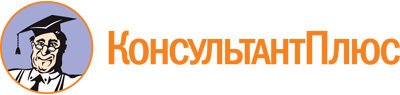 Постановление Правительства Ульяновской области от 19.08.2019 N 400-П
(ред. от 09.03.2022)
"Об утверждении Правил предоставления гранта в форме субсидии из областного бюджета Ульяновской области некоммерческой организации, реализующей на территории Ульяновской области проект по информационно-консультационному сопровождению развития садоводства"Документ предоставлен КонсультантПлюс

www.consultant.ru

Дата сохранения: 03.06.2022
 Список изменяющих документов(в ред. постановлений Правительства Ульяновской областиот 21.07.2020 N 382-П, от 02.06.2021 N 216-П, от 10.08.2021 N 365-П,от 09.03.2022 N 111-П)Список изменяющих документов(в ред. постановлений Правительства Ульяновской областиот 21.07.2020 N 382-П, от 02.06.2021 N 216-П, от 10.08.2021 N 365-П,от 09.03.2022 N 111-П)